　　　　　　　飯田創造館をご利用の皆様へアンケート       　　　　別紙令和2.4.17　　飯田創造館（令和2年4月17日現在の状況）１　貴グループの分野  　　ア　絵画　イ　彫刻　ウ　木彫　エ　陶芸　オ　七宝　カ　版画　キ　諸工芸　ク　書道　ケ　生花　コ　写真　サ　その他（　　　　　　　　　　　）２　会員の人数と年齢層（概ねの平均年齢）会員の人数（　　　人）、　　 ア　20歳代未満　イ　20歳代～30才代　ウ　30才代～40才代　エ　40才代～50才代　オ　50才代～60才代　カ　60才代～70才代　キ　70才代～80才代　ク　80才代以上３　会員の通常の住所（人数・割合）　ア　飯田市内（　　人、　　割）　イ　下伊那郡内（　　人、　　割）ウ　上伊那管内（　　人、　　割）　エ　県内（ア、イ、ウを除く）（　　人、　　割）　オ　県外（　　人、　　割）　４　毎月平均して何回活動がありますか？　　ア　月に1回程度　　イ　月に2回程度　　ウ　月に3回程度　　エ　毎週1回程度　　オ　2か月に1回程度　　カ　数ヶ月に1回程度　　キ　半年に1回程度　　ク　年に1回程度５　現在開催されている講習会や講座についてのご質問・ご意見・ご要望６　現在の当館自主講習会や講座以外にどのような講座等の開設の希望や提案はありますか。７　当館主催の企画展の希望や提案はありますか。８　当館の施設や設備及び教材などの備品についてのご質問・ご意見・ご要望　裏面に続きます９　当館の会議室の予約や支払い方法についてのご質問・ご意見・ご要望（参考になる事例等がありましたら、ご教示ください）10　風越公園の新しい駐車場や取り付け道路についてのご質問・ご意見・ご要望質問や要望先　ア　飯田建設事務所維持管理課様　イ　飯田市役所建設部土木課様　ウ　地元自治会等　エ　創造館回答の有無　　ア　希望する　　イ　希望しない　　＊回答は当館掲示板の掲示をもってかえさせていただきます。ご質問等の内容11　その他創造館に関することで何かご質問・ご意見やご提案等がありましたら、遠慮なくご記入ください。今後の参考とさせていただきます。(何でも結構です)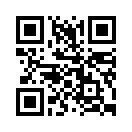 アンケートは以上です。ご協力ありがとうございました。当館の自主講座開催日程や年間の行事は当館ホームページから閲覧できます。　　　　　URL   http://iidasozokan.sakura.ne.jp/　(QRコード右図)